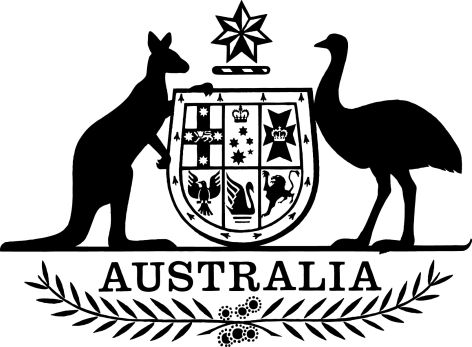 Industrial Chemicals (Notification and Assessment) Amendment (Miscellaneous Measures) Regulations 2018I, General the Honourable Sir Peter Cosgrove AK MC (Ret’d), Governor-General of the Commonwealth of Australia, acting with the advice of the Federal Executive Council, make the following regulations.Dated 19 July 2018Peter CosgroveGovernor-GeneralBy His Excellency’s CommandBridget McKenzieMinister for Rural HealthContents1	Name	12	Commencement	13	Authority	14	Schedules	1Schedule 1—Amendments	2Part 1—Registration charges	2Industrial Chemicals (Notification and Assessment) Regulations 1990	2Part 2—Rotterdam Convention	3Industrial Chemicals (Notification and Assessment) Regulations 1990	3Part 3—Fees and late renewal penalties	4Industrial Chemicals (Notification and Assessment) Regulations 1990	41  Name		This instrument is the Industrial Chemicals (Notification and Assessment) Amendment (Miscellaneous Measures) Regulations 2018.2  Commencement	(1)	Each provision of this instrument specified in column 1 of the table commences, or is taken to have commenced, in accordance with column 2 of the table. Any other statement in column 2 has effect according to its terms.Note:	This table relates only to the provisions of this instrument as originally made. It will not be amended to deal with any later amendments of this instrument.	(2)	Any information in column 3 of the table is not part of this instrument. Information may be inserted in this column, or information in it may be edited, in any published version of this instrument.3  Authority		This instrument is made under the Industrial Chemicals (Notification and Assessment) Act 1989.4  Schedules		Each instrument that is specified in a Schedule to this instrument is amended or repealed as set out in the applicable items in the Schedule concerned, and any other item in a Schedule to this instrument has effect according to its terms.Schedule 1—AmendmentsPart 1—Registration chargesIndustrial Chemicals (Notification and Assessment) Regulations 19901  At the end of regulation 11ABAdd:	(4)	For the registration year beginning on 1 September 2018, and for each later registration year, the amounts are as follows:	(a)	for the purposes of table item 1—$346;	(b)	for the purposes of table item 2—$2,286;	(c)	for the purposes of table item 3—$24,116.Part 2—Rotterdam ConventionIndustrial Chemicals (Notification and Assessment) Regulations 19902  At the end of subregulation 11C(1)Add:	; (k)	tributyltin compounds, including the following:	(i)	tributyltin oxide;	(ii)	tributyltin benzoate;	(iii)	tributyltin chloride;	(iv)	tributyltin fluoride;	(v)	tributyltin linoleate;	(vi)	tributyltin methacrylate;	(vii)	tributyltin naphthenate;	(l)	alkanes, C10-13, chloro-.3  Subregulation 11C(3)Omit “, (f), (g), (h), (i) or (j)”, substitute “or any of paragraphs (f) to (l)”.Part 3—Fees and late renewal penaltiesIndustrial Chemicals (Notification and Assessment) Regulations 19904  Amendments of listed provisions—Schedule 2The items of the table in clause 1 of Schedule 2 listed in the following table are amended as set out in the following table.Commencement informationCommencement informationCommencement informationColumn 1Column 2Column 3ProvisionsCommencementDate/Details1.  The whole of this instrumentThe later of:(a) the day after this instrument is registered; and(b) 1 July 2018.21 July 2018 (paragraph (a) applies)Amendments relating to fees and penaltiesAmendments relating to fees and penaltiesAmendments relating to fees and penaltiesAmendments relating to fees and penaltiesItemTable itemOmitSubstitute1Item 19009202Item 23,9003,9903Item 38508704Item 43,9003,9905Item 54,5004,6006Item 52,3502,4007Item 61,1501,1808Item 74,5004,6009Item 72,3502,40010Item 84,5004,60011Item 82,3502,40012Item 919,00019,44013Item 913,60013,91014Item 96,3006,44015Item 911,80012,07016Item 914,00014,32017Item 910,10010,33018Item 93,9003,99019Item 915,20015,55020Item 910,80011,05021Item 95,1005,22022Item 911,50011,76023Item 98,3008,49024Item 93,8003,89025Item 94,5004,60026Item 92,9002,97027Item 104,3004,40028Item 1011,00011,25029Item 1011,80012,07030Item 113,0003,07031Item 129,6009,82032Item 132,7002,76033Item 144,7004,81034Item 154,7004,81035Item 165,8005,93036Item 178,2008,39037Item 1810,90011,15038Item 184,9005,01039Item 1913819440Item 2013819441Item 2590092042Item 251,9501,99043Item 261,9501,990